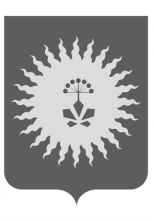 АДМИНИСТРАЦИЯ АНУЧИНСКОГО МУНИЦИПАЛЬНОГО РАЙОНАРАСПОРЯЖЕНИЕ   22.02.2018 года                       с.Анучино                                         №  41-рОб организации проведения открытого конкурса на право заключения договора управления многоквартирным домомВ соответствии с Жилищным Кодексом Российской Федерации, Постановлением Правительства Российской Федерации от  06.02.2006 № 75 «О порядке проведения органом местного самоуправления открытого конкурса по отбору управляющей организации для управления многоквартирным домом», на основании Устава администрации Анучинского муниципального района          1.Отделу жизнеобеспечения администрации Анучинского  муниципального района:         Организовать в соответствии с Правилами, утвержденными Постановлением Правительства Российской Федерации от 06 февраля 2006 года № 75 «О порядке проведения органом местного самоуправления открытого конкурса по отбору управляющей организации для управления многоквартирным домом», проведение открытого конкурса на право заключения договора управления многоквартирным домом (либо договоров управления несколькими домами) по адресам: с. Анучино – ул. Горького, 2, 4, 6, 8; ул. Пушкина, 3, 7; ул. Гоголя, 7, 9, 11; ул. 100 лет Анучино, 4, 4а; ул. Ленинская, 2, 4, 6, 54; ул. Банивура,  12, 13а, 15а, 20, 26, 10, 10а, ; с. Новогордеевка – ул. Пионерская, 3; с. Староварваровка – ул.          Центральная, 18, 19, 20, 21; ул. Мира, 19; с. Чернышевка – ул. Лермонтова, 2, 3, 4, 7, 15; ул. Дачная, 23; с. Пухово – ул. Школьная, 2, 7, 9 в срок до 02 марта  2018 года.2. Отделу жизнеобеспечения (Бурдейной) информацию разместить на официальном сайте Российской Федерации в информационно-телекоммуникационной сети «Интернет» для размещения информации о проведении торгов, определенном Правительством РФ.         3. Контроль за исполнением настоящего распоряжения возложить на первого заместителя главы администрации Анучинского муниципального района А.П. Каменева.Глава Анучинского муниципального района-глава администрацииАнучинского муниципального района                                    С.А. Понуровский